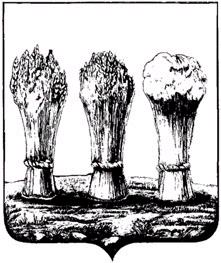 ПЕНЗЕНСКАЯ  ГОРОДСКАЯ  ДУМАРЕШЕНИЕ 29.11.2016                                                                                                         № 607-29/6В соответствии с Налоговым кодексом Российской Федерации, Федеральным законом от 03.07.2016 № 248-ФЗ «О внесении изменений в часть вторую Налогового кодекса Российской Федерации», распоряжением Правительства Российской Федерации от 24.11.2016 № 2496-р, руководствуясь статьей 22 Устава города Пензы,Пензенская городская Дума решила:1. Внести в решение Пензенской городской Думы от 25.11.2005
№ 240-16/4 «О введении в действие на территории города Пензы системы налогообложения в виде единого налога на вмененный доход для отдельных видов деятельности» (Издательский дом «Пензенская правда», 2005 № 94, «Пензенские губернские ведомости», 2007, № 40, 2008, №№ 27, 57, «Пензенский городской вестник» (специальный выпуск), 2009, «Муниципальные ведомости», 2011, № 50, 2012, № 9, «Муниципальные ведомости. Пенза», 2014, № 32) изменение, изложив пункт 1 таблицы приложения «Значения корректирующих коэффициентов базовой доходности (К2) по городу Пензе» в редакции согласно приложению к настоящему решению.2. Опубликовать настоящее решение в средстве массовой информации, определенном для официального опубликования нормативных правовых актов Пензенской городской Думы, до 01.12.2016.3. Настоящее решение вступает в силу с 01 января 2017 года, но не ранее чем по истечении 1 месяца со дня его официального опубликования и не ранее 1-го числа очередного налогового периода.Глава города                                                                                            В.П. СавельевПриложение к решениюПензенской городской Думыот 29.11.2016 № 607-29/6«». Заместитель председателяПензенской городской Думы                                                                                                                                                          Г.В. ТюринВиды предпринимательской деятельностиВиды предпринимательской деятельностиВиды предпринимательской деятельностиВиды предпринимательской деятельностиЗоныЗоныЗоныЗоныЗоныЗоныВиды предпринимательской деятельностиВиды предпринимательской деятельностиВиды предпринимательской деятельностиВиды предпринимательской деятельностиIIIIIIIVVVI1Оказание бытовых услуг, в том  числе:Оказание бытовых услуг, в том  числе:Оказание бытовых услуг, в том  числе:IIIIIIIVVVI1код по ОКВЭД 2наименованиекод (коды) по ОКПД 2IIIIIIIVVVI123456789101.113.92.2Пошив готовых текстильных изделий по индивидуальному заказу населения, кроме одежды13.92.99.200; 13.92.99.210; 13.92.99.220; 13.92.99.230; 13.92.99.240; 13.92.99.2500,30,280,230,190,170,141.213.99.4Изготовление прочих текстильных изделий по индивидуальному заказу населения, не включенных в другие группировки 13.99.99.200; 13.99.99.210; 13.99.99.220; 13.99.99.230; 13.99.99.2400,30,280,230,190,170,141.314.13.3Пошив и вязание прочей верхней одежды по индивидуальному заказу населения14.13.99.200; 14.13.99.210; 14.13.99.220; 14.13.99.230; 14.13.99.240; 14.13.99.2500,30,280,230,190,170,141.414.12.2Пошив производственной одежды по индивидуальному заказу населения14.12.99.200;14.12.99.2200,30,280,230,190,170,141.514.19.5Пошив и вязание  прочей одежды и аксессуаров одежды, головных уборов  по индивидуальному заказу населения14.19.99.200; 14.19.99.210; 14.19.99.220; 14.19.99.230; 14.19.99.240; 14.19.99.241; 14.19.99.242; 14.19.99.250; 14.19.99.260; 14.19.99.270; 14.19.99.280; 14.19.99.2900,30,280,230,190,170,141.614.31.2Изготовление  вязаных и трикотажных чулочно-носочных изделий по индивидуальному заказу населения14.31.99.2000,30,280,230,190,170,141.714.39.2Изготовление прочих вязаных и трикотажных изделий, не включенных в другие группировки по индивидуальному заказу населения14.39.99.2000,30,280,230,190,170,141.895.29.1Ремонт одежды и текстильных изделий95.29.11.100; 95.29.11.110; 95.29.11.120; 95.29.11.130; 95.29.11.140; 95.29.11.150; 95.29.11.160; 95.29.11.170; 95.29.11.180; 95.29.11.190; 95.29.11.191; 95.29.11.192; 95.29.11.193; 95.29.11.194; 95.29.11.195; 95.29.11.200; 95.29.11.210; 95.29.11.220; 95.29.11.230; 95.29.11.240; 95.29.11.250; 95.29.11.260; 95.29.11.270; 95.29.11.280; 95.29.11.290; 95.29.11.300; 95.29.11.400; 95.29.11.410; 95.29.11.420; 95.29.11.430; 95.29.11.440; 95.29.11.450; 95.29.11.460; 95.29.11.4900,30,280,230,190,170,141.914.11.2Пошив одежды из кожи по индивидуального заказу населения14.11.99.2000,320,320,250,220,190,151.1014.20.2Пошив меховых изделий по индивидуальному заказу населения14.20.99.200; 14.20.99.210; 14.20.99.2200,320,320,250,220,190,151.1115.20.5Пошив обуви и различных дополнений к обуви по индивидуальному заказу населения15.20.99.200; 15.20.99.211; 15.20.99.212; 15.20.99.213; 15.20.99.214; 15.20.99.215; 15.20.99.216; 15.20.99.217; 15.20.99.218; 15.20.99.219; 15.20.99.221; 15.20.99.222; 15.20.99.223; 15.20.99.229; 15.20.99.2300,30,30,240,210,180,141.1295.23Ремонт обуви и прочих изделий из кожи95.23.10.100; 95.23.10.110; 95.23.10.111; 95.23.10.112; 95.23.10.113; 95.23.10.114; 95.23.10.115; 95.23.10.116; 95.23.10.117; 95.23.10.118; 95.23.10.119; 95.23.10.120; 95.23.10.121; 95.23.10.122; 95.23.10.123; 95.23.10.124; 95.23.10.125; 95.23.10.126; 95.23.10.127; 95.23.10.128; 95.23.10.129; 95.23.10.130; 95.23.10.131; 95.23.10.132; 95.23.10.133; 95.23.10.140; 95.23.10.190; 95.23.10.191; 95.23.10.192; 95.23.10.193; 95.23.10.194; 95.23.10.195; 95.23.10.196; 95.23.10.197; 95.23.10.198; 95.23.10.199; 95.23.10.2000,30,30,240,210,180,141.1396.03Организация похорон и предоставление связанных с ними услуг96.03.12.1230,40,40,40,40,40,41.1432.12.6Изготовление ювелирных изделий и аналогичных изделий по индивидуальному заказу населения 32.12.99.200; 32.12.99.211; 32.12.99.212; 32.12.99.213; 32.12.99.214; 32.12.99.215; 32.12.99.216; 32.12.99.217; 32.12.99.218; 32.12.99.2190,50,50,430,350,310,241.1595.25.2Ремонт ювелирных изделий95.25.12.110; 95.25.12.111; 95.25.12.114; 95.25.12.115; 95.25.12.1190,50,50,430,350,310,241.1623.70.2Резка, обработка и отделка камня для памятников23.70.10,50,50,50,50,50,51.1725.99.3Изготовление готовых металлических изделий хозяйственного назначения по индивидуальному заказу населения 25.99.99.200; 25.99.99.211; 25.99.99.212; 25.99.99.213; 25.99.99.214; 25.99.99.215; 25.99.99.216; 25.99.99.217; 25.99.99.218; 25.99.99.219; 25.99.99.221; 25.99.99.222; 25.99.99.223; 25.99.99.224; 25.99.99.2290,50,460,390,340,290,251.1825.50.1Предоставление услуг по ковке, прессованию, объемной и листовой штамповке и профилированию листового металла25.50.11.1100,50,460,390,340,290,251.1995.25.1Ремонт часов95.25.11.100; 95.25.11.111; 95.25.11.112; 95.25.11.113; 95.25.11.114; 95.25.11.115; 95.25.11.116; 95.25.11.117; 95.25.11.118; 95.25.11.119; 95.25.11.121; 95.25.11.122; 95.25.11.123; 95.25.11.124; 95.25.11.125; 95.25.11.126; 95.25.11.1290,280,280,240,20,180,131.2074.20Деятельность в области фотографии74.20.21; 74.20.21.111; 74.20.21.112; 74.20.21.113; 74.20.21.114; 74.20.21.115; 74.20.21.116; 74.20.21.119; 74.20.23; 74.20.31; 74.20.32; 74.20.390,40,380,320,280,250,211.2195.11Ремонт компьютеров и периферийного компьютерного оборудования95.11.10.110; 95.11.10.120; 95.11.10.130; 95.11.10.1900,330,280,250,210,190,151.2295.21Ремонт электронной бытовой техники95.21.10.100; 95.21.10.110; 95.21.10.120; 95.21.10.130; 95.21.10.140; 95.21.10.150; 95.21.10.160; 95.21.10.190; 95.21.10.200; 95.21.10.3000,330,280,250,210,190,151.2395.22Ремонт бытовых приборов, домашнего и садового инвентаря95.22.10.100; 95.22.10.110; 95.22.10.120; 95.22.10.130; 95.22.10.140; 95.22.10.150; 95.22.10.160; 95.22.10.170; 95.22.10.180; 95.22.10.190; 95.22.10.200; 95.22.10.211; 95.22.10.212; 95.22.10.213; 95.22.10.214; 95.22.10.215; 95.22.10.216; 95.22.10.217; 95.22.10.218; 95.22.10.219; 95.22.10.221; 95.22.10.222; 95.22.10.223; 95.22.10.224; 95.22.10.225; 95.22.10.226; 95.22.10.227; 95.22.10.228; 95.22.10.229; 95.22.10.230; 95.22.10.241; 95.22.10.242; 95.22.10.243; 95.22.10.244; 95.22.10.245; 95.22.10.246; 95.22.10.247; 95.22.10.248; 95.22.10.249; 95.22.10.251; 95.22.10.252; 95.22.10.253; 95.22.10.254; 95.22.10.255; 95.22.10.256; 95.22.10.257; 95.22.10.258; 95.22.10.259; 95.22.10.300; 95.22.10.310; 95.22.10.320; 95.22.10.3900,330,280,250,210,190,151.2496.02.1Предоставление парикмахерских услуг 96.02.12; 96.02.13.111; 96.02.13.112; 96.02.13.113; 96.02.13.114; 96.02.13.115; 96.02.13.116; 96.02.13.117; 96.02.13.120; 96.02.13.130; 96.02.19.110; 96.02.19.111; 96.02.19.1120,480,450,410,370,310,271.2596.01Стирка и химическая чистка текстильных и меховых изделий96.01.12.111; 96.01.12.113; 96.01.12.114; 96.01.12.115; 96.01.12.116; 96.01.12.117; 96.01.12.118; 96.01.12.119; 96.01.12.121; 96.01.12.122; 96.01.12.123; 96.01.12.124; 96.01.12.125; 96.01.12.126; 96.01.12.127; 96.01.12.128; 96.01.12.129; 96.01.12.131; 96.01.12.132; 96.01.12.133; 96.01.12.134; 96.01.12.135; 96.01.12.136; 96.01.12.137; 96.01.12.138; 96.01.12.139; 96.01.12.141; 96.01.12.142; 96.01.12.143; 96.01.12.144; 96.01.12.145; 96.01.12.200; 96.01.12.211; 96.01.12.212; 96.01.12.213; 96.01.12.214; 96.01.12.215; 96.01.12.216; 96.01.12.217; 96.01.12.218; 96.01.12.219; 96.01.12.221; 96.01.12.222; 96.01.12.223; 96.01.12.224; 96.01.12.225; 96.01.12.226; 96.01.12.227; 96.01.12.228; 96.01.12.229; 96.01.12.231; 96.01.12.232; 96.01.12.233; 96.01.12.234; 96.01.12.235; 96.01.12.236; 96.01.12.237; 96.01.14.111; 96.01.14.112; 96.01.14.113; 96.01.14.114; 96.01.14.115; 96.01.14.116; 96.01.14.117; 96.01.14.119; 96.01.19.100; 96.01.19.111; 96.01.19.112; 96.01.19.113; 96.01.19.114; 96.01.19.115; 96.01.19.116; 96.01.19.117; 96.01.19.118; 96.01.19.119; 96.01.19.121; 96.01.19.122; 96.01.19.123; 96.01.19.124; 96.01.19.125; 96.01.19.126; 96.01.19.127; 96.01.19.128; 96.01.19.129; 96.01.19.131; 96.01.19.132; 96.01.19.1390,270,230,220,210,180,161.2641.10Разработка строительных проектов41.10.100,370,370,370,370,370,371.2742.21Строительство инженерных коммуникаций для водоснабжения и водоотведения, газоснабжения42.21.22; 42.21.23; 42.21.24.1100,370,370,370,370,370,371.2843.21Производство электромонтажных работ43.21.100,370,370,370,370,370,371.2943.29Производство прочих строительно-монтажных работ43.29.11; 43.29.12.1100,370,370,370,370,370,371.3043.31Производство штукатурных работ43.31.100,370,370,370,370,370,371.3143.32Работы столярные и плотничные43.32.100,370,370,370,370,370,371.3243.32.1Установка дверей (кроме автоматических и вращающихся), окон, дверных и оконных рам из дерева или прочих материалов0,370,370,370,370,370,371.3343.32.2Работы по установке внутренних лестниц, встроенных шкафов, встроенного кухонного оборудования0,370,370,370,370,370,371.3443.32.3Производство работ по внутренней отделке зданий (включая потолки, раздвижные и съемные перегородки и т.д.)0,370,370,370,370,370,371.3543.33Работы по устройству покрытий полов и облицовке стен43.33.10; 43.33.20,370,370,370,370,370,371.3643.34Производство малярных и стекольных работ43.340,370,370,370,370,370,371.3743.34.1Производство малярных работ0,370,370,370,370,370,371.3843.34.2Производство стекольных работ0,370,370,370,370,370,371.3943.39Производство прочих отделочных и завершающих работ43.39.110,370,370,370,370,370,371.4043.91Производство кровельных работ43.91.190,370,370,370,370,370,371.4143.99Работы строительные специализированные прочие, не включенные в другие группировки43.99.10; 43.99.40; 43.99.60; 43.99.90.130; 43.99.90.140; 43.99.90.1900,370,370,370,370,370,371.4296.04Деятельность физкультурно-оздоровительная96.04.100,80,80,80,80,80,81.43Все коды видов экономической деятельности в соответствии с ОКВЭД 2, относящихся к бытовым услугам в соответствии с распоряжением Правительства РФ от 24.11.2016 № 2496-р, за исключением перечисленных в п.п. 1.1 – 1.43Оказание других бытовых услуг в соответствии с распоряжением Правительства РФ от 24.11.2016 № 2496-р, за исключением перечисленных в п.п. 1.1 – 1.43Все коды услуг в соответствии с ОКПД 2, относящихся к бытовым услугам в соответствии с распоряжением Правительства РФ от 24.11.2016 № 2496-р, за исключением перечисленных в п.п. 1.1 – 1.430,40,40,320,280,250,2